产品规格书一、产品描述二、基本配置规格三、电参数（标准1.5V供电）四、其他说明1、最终产品验收，以我方封样为准，误差10%以内。2、包装尺寸：颖朗中文彩盒单只装，尺寸：?*？*？   每箱 ？ 盒，尺寸：？*？*？3、重量：单盒?克，每箱？Kg产品图片产品名称蜡烛灯产品型号YL007-1A文件编号YL007-1A-008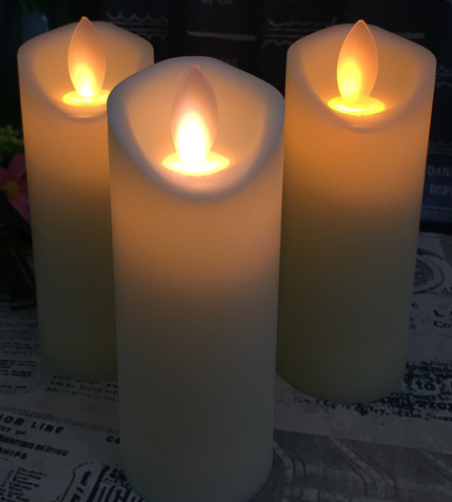 产品特征1.5V AA干电池两挡开关功能: 开-关循环定时，每天工作5小时新颖的外观设计1.5V AA干电池两挡开关功能: 开-关循环定时，每天工作5小时新颖的外观设计1.5V AA干电池两挡开关功能: 开-关循环定时，每天工作5小时新颖的外观设计1.5V AA干电池两挡开关功能: 开-关循环定时，每天工作5小时新颖的外观设计1.5V AA干电池两挡开关功能: 开-关循环定时，每天工作5小时新颖的外观设计太阳能板无电池AA 1.5V干电池LEDφ5圆头高亮灯头1外壳材质PP材质，白色PP材质，白色PP材质，白色安装方式电路参数：电路参数：电路参数：电路参数：电路参数：电路参数：光控开灯照度-光控关灯照度-充电保护电压-光控开灯电压-光控关灯电压-放电保护电压无光控灭灯静态-过放保护静态-USB  充  电无太阳能充电无无工 作 电 流6mA6mA工程部确认龚柏林审核批准日期2017-7-3